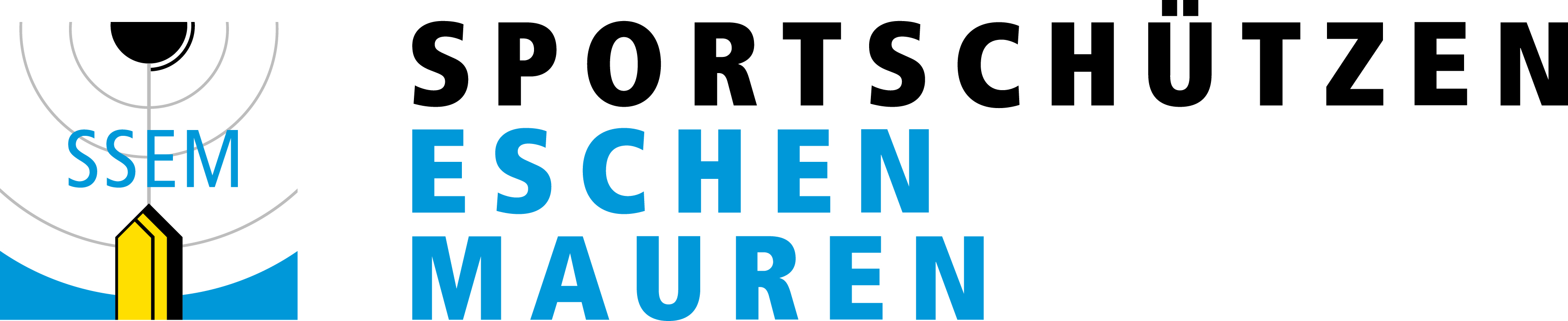 Einladung zur14. Sportparkmeisterschaft 2019der Sportschützen Eschen/MaurenSchiesstage:Freitag	11. Januar	19.00 bis 21.00 Uhr		Anmeldung bis 20.30 UhrSamstag	12. Januar	14.00 bis 19.00 Uhr		Anmeldung bis 18.30 UhrSonntag	13. Januar	14.00 bis 17.00 Uhr		Anmeldung bis 16.30 UhrFreitag	18. Januar	19.00 bis 21.00 Uhr		Anmeldung bis 20.30 UhrSamstag	19. Januar	14.00 bis 19.00 Uhr		Anmeldung bis 18.30 UhrSonntag	20. Januar	14.00 bis 17.00 Uhr		Anmeldung bis 16.30 UhrStandöffnung ist jeweils 30 min. vor Schiessbeginn!Ort:       Sportpark Eschen/Mauren, Sportparkgebäude 1. Stock10 elektronische SIUS AnlagenKategorien:Schüler			Jahrgang 2003 und jüngerJunioren			Jahrgang 1999 – 2002Aktive			Jahrgang 1965 – 1998Veteranen			Jahrgang 1964 – 1950Doppel Veteranen	Jahrgang 1949 und älteraufgelegt möglichLeihwaffen sind bei der Standaufsicht erhältlich.Versicherung ist Sache der Teilnehmer.Auch Nicht- Schützen sind herzlich willkommen.Reservationen sind für die jeweiligen Schiesstage ab              4 Personen möglich unter:     michael.mattle@adon.liMeisterschaften – Stehend frei, - Aufgestützt, - Pistole, -AufgelegtEinsatz:		Aktive, Veteranen 		Fr. 28.-		Junioren			Fr. 20.-		Schüler (40 Schuss)	Fr. 18.-		Schüler (20 Schuss)	Fr. 15.-Auszeichnung:	  Kranzkarte oder NaturalgabeAufgestützt	           Stehend freiAufgelegt						      PistoleMeisterschaft Hobbyschützen (aufgelegt)Einsatz:		  Erwachsene: 		Fr. 18.-  (Jg. 2000 und älter)	  Schüler:			Fr. 15.-  (Jg. 2001 und jünger)Nachdoppel:	Erwachsene:		Fr. 6.-(max. 6 Passen)	Schüler:			Fr. 4.-Auszeichnung: 	Naturalgabe				Kat. 1: 1 Paar Hischwurst				Kat. 2: 1 SalamiWir freuen uns auf Ihren Besuch.9.-12.-15.-9.-12.-15.-Aktive350365380Aktive330350370Veteranen345360375Veteranen320335350Junioren340355370Junioren300320340Schüler 40320340355Schüler 40295310330Schüler 20160170180Schüler 201451551659.-12.-15.-Veteranen365375385DoppelVeteranen360370380Schüler 40365375385Schüler 201801851909.-12.-15.-Aktive320340360Veteranen310330350Junioren300320340Schüler 40280300320Schüler 20140150160Kat. 1Kat. 29er12erErwachsene175182Schüler170177